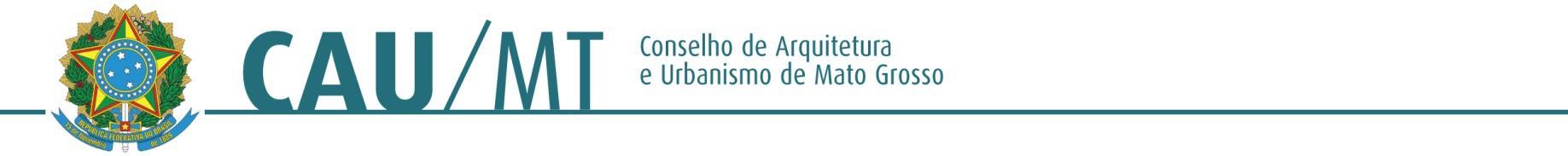 Comissão de Planejamento, Administração e Finanças do CAU/MT - 2016PROCESSO: INTERESSADO: Plenário do CAU/MTASSUNTO: PLANO UNIMEDDELIBERAÇÃO Nº 29/2016 – CAF-CAU/MTA Comissão de Planejamento, Administração e Finanças do CAU/MT– (CAF-CAU/MT), reunido ordinariamente em Cuiabá-MT, na sede do CAU/MT, no dia 13 de abril de 2016, no uso das competências que lhe conferem o Art. 42 do Regimento Interno do CAU/MT, dispõe: A Comissão de Planejamento, Administração e Finanças manifesta-se sobre assuntos de sua competência mediante ato administrativo da espécie deliberação da Comissão de Planejamento, Administração e Finanças.Deliberou:Após analisar as propostas da UNIMED, a Comissão entende que o CAU/MT permanecerá pagando os 90% do UNIMED Fácil e 10% de responsabilidade do funcionário, ficando a critério do funcionário aderir o Plano PREMIUM Nacional e este responsável pelo valor excedente do Plano PREMIUM.Os funcionários deverão ter ciência da quantidade mínima de pessoas para adesão ao novo plano.Cuiabá - MT, 17 de maio de 2016.ALTAIR MEDERIOS              __________________________________________Coordenador da CAF – CAU/MTJOSÉ DA COSTA MARQUES    _______________________________________Conselheiro TitularCARLOS ALBERTO OSEKO JUNIOR  ________________________________Conselheiro TitularELIANE DE CAMPOS GOMES  _______________________________________Conselheira Titular